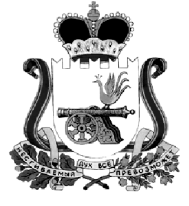 АДМИНИСТРАЦИЯ МУНИЦИПАЛЬНОГО ОБРАЗОВАНИЯ«КАРДЫМОВСКИЙ  РАЙОН» СМОЛЕНСКОЙ ОБЛАСТИ П О С Т А Н О В Л Е Н И Еот 13.04.2021  № 00218 О внесении изменений в муниципальную программу «Обеспечение жильём молодых семей» Администрация муниципального образования «Кардымовский район» Смоленской областипостановляет:         1. Внести в муниципальную программу «Обеспечение жильём молодых семей» (далее - Программа), утвержденную постановлением Администрации муниципального образования «Кардымовский район» Смоленской области от 04.03.2020 № 00154 «Об утверждении муниципальной программы «Обеспечение жильём молодых семей», следующие изменения:1.1.  Позицию «Объёмы и источники финансирования Программы» изложить в следующей редакции:1.2 Раздел «4. Обоснование ресурсного обеспечения Программы»  изложить в следующей редакции:Общий объем финансирования Программы –1018605рублей,2020 год -  575505,00 рублей, из них:- средства Тюшинского сельского поселения   Кардымовского района Смоленской области -  82215 рублей,- средства областного бюджета – 384992,88 рублей,- средства федерального бюджета – 108297,12 рублей2021 год -  159900,00рублей, из них:- средства Шокинского сельского поселения   Кардымовского района Смоленской области – 159900,00 тыс. рублей,2022 год -  161800,00рублей, из них:- средства Шокинского сельского поселения   Кардымовского района Смоленской области -  161800,00 рублей,2023 год –121400,00рублей, из них:          - средства Кардымовского городского поселения- 121400,00рублей.         2024 год-0рублей           из них:          -средства районного бюджета - 0 рублей,          - средства областного бюджета – 0 рублей,          - средства федерального бюджета –0 рублей          2025 год – 0рублей          из них:          -средства районного бюджета - 0 рублей,          - средства областного бюджета –0 рублей, - средства федерального бюджета –0 рублей1.3  Перечень  программных мероприятий читать в следующей редакции:2. Настоящее постановление опубликовать на официальном сайте Администрации муниципального образования «Кардымовский район» Смоленской области в сети «Интернет».3. Контроль исполнения настоящего постановления возложить на заместителя Главы  муниципального образования «Кардымовский район» Смоленской области (Н.В. Игнатенкова). Глава муниципального образования «Кардымовский район» Смоленской области                                                                                               П.П. НикитенковОбъемы и источники             
финансирования        
Программы             Общий объем финансирования Программы –1018605рублей,в том числе:- средства Кардымовского городского поселения-121400,00 рублей-  средства Тюшинского сельского поселения   Кардымовского района Смоленской области – 82215,00 рублей,-средства Шокинского сельского поселения Кардымовского района Смоленской области -321700,00рублей,- средства областного бюджета –384992,88рублей;- средства федерального бюджета –108297,12рублей;2020 год -  575505 рублей, из них:- средства Тюшинского сельского поселения   Кардымовского района Смоленской области – 82215,00 рублей,- средства областного бюджета – 384992,88 рублей,- средства федерального бюджета – 108297,12 рублей2021 год –159900,00рублей,из них:- средства Шокинского сельского поселения   Кардымовского района Смоленской области – 159900,00 рублей.2022 год –161800,00рублей из них:-средства Шокинского сельского поселения   Кардымовского района Смоленской области 161800,00 рублей.2023год    - 121400,00рублейиз них:-средства Кардымовского городского поселения-  121400,00 рублей,2024 год-0рублейиз них:-средства районного бюджета - 0 рублей,- средства областного бюджета – 0 рублей,- средства федерального бюджета –0 рублей2025 год – 0рублейиз них:-средства районного бюджета - 0 рублей,- средства областного бюджета –0 рублей,- средства федерального бюджета –0 рублей№п/пНаименованиемероприятияСрок реализацииИсполнительОбъем финансирования (рублей)Объем финансирования (рублей)Объем финансирования (рублей)Объем финансирования (рублей)Объем финансирования (рублей)Объем финансирования (рублей)Объем финансирования (рублей)Объем финансирования (рублей)Источник финансирования№п/пНаименованиемероприятияСрок реализацииИсполнительвсегов том числе по годамв том числе по годамв том числе по годамв том числе по годамв том числе по годамв том числе по годамв том числе по годамИсточник финансирования№п/пНаименованиемероприятияСрок реализацииИсполнительвсего2020202120222023202420242025Источник финансирования12345678910101112Задача 1. Предоставление молодым семьям – участникам Программы социальных выплат на приобретение жилья или строительства индивидуального жилого дома.Задача 1. Предоставление молодым семьям – участникам Программы социальных выплат на приобретение жилья или строительства индивидуального жилого дома.Задача 1. Предоставление молодым семьям – участникам Программы социальных выплат на приобретение жилья или строительства индивидуального жилого дома.Задача 1. Предоставление молодым семьям – участникам Программы социальных выплат на приобретение жилья или строительства индивидуального жилого дома.Задача 1. Предоставление молодым семьям – участникам Программы социальных выплат на приобретение жилья или строительства индивидуального жилого дома.Задача 1. Предоставление молодым семьям – участникам Программы социальных выплат на приобретение жилья или строительства индивидуального жилого дома.Задача 1. Предоставление молодым семьям – участникам Программы социальных выплат на приобретение жилья или строительства индивидуального жилого дома.Задача 1. Предоставление молодым семьям – участникам Программы социальных выплат на приобретение жилья или строительства индивидуального жилого дома.Задача 1. Предоставление молодым семьям – участникам Программы социальных выплат на приобретение жилья или строительства индивидуального жилого дома.Задача 1. Предоставление молодым семьям – участникам Программы социальных выплат на приобретение жилья или строительства индивидуального жилого дома.Задача 1. Предоставление молодым семьям – участникам Программы социальных выплат на приобретение жилья или строительства индивидуального жилого дома.Задача 1. Предоставление молодым семьям – участникам Программы социальных выплат на приобретение жилья или строительства индивидуального жилого дома.Задача 1. Предоставление молодым семьям – участникам Программы социальных выплат на приобретение жилья или строительства индивидуального жилого дома.Подготовка  документации для участия муниципального образования в Программе2020-2025 годыАдминистрация муниципального образования «Кардымовский район» Смоленской области ---------Организация учета молодых семей, участвующих в Программе2020-2025 годыАдминистрация муниципального образования «Кардымовский район» Смоленской области---------Формирование и утверждение списка молодых семей – участников Программы, изъявивших желание получить социальную выплату в планируемом году2020-2025 годыАдминистрация муниципального образования «Кардымовский район» Смоленской области---------Предоставление молодым семьям социальных выплат на приобретение жилья или займа на приобретение жилья или строительство индивидуального жилого дома2020-2025 годыАдминистрация муниципального образования «Кардымовский район» Смоленской области 12140082215321700384992,88108297,12-82215-384992,88108297,12--159900----161800--121400----121400--------------Бюджет Кардымовского городского поселенияБюджет Тюшинскогосельского поселения Кардымовского района Смоленской областиБюджет Шокинскогосельского поселения Кардымовского района Смоленской областиОбластной бюджетФедеральный бюджетИтого:в том числе:Итого:в том числе:Итого:в том числе:Итого:в том числе:1018605575505159900161800121400121400--Средства бюджета Кардымовского городского  поселенияСредства бюджета Кардымовского городского  поселенияСредства бюджета Кардымовского городского  поселенияСредства бюджета Кардымовского городского  поселения----121400121400--средства бюджета Тюшинского сельского поселения Кардымовского района Смоленской областисредства бюджета Тюшинского сельского поселения Кардымовского района Смоленской областисредства бюджета Тюшинского сельского поселения Кардымовского района Смоленской областисредства бюджета Тюшинского сельского поселения Кардымовского района Смоленской области8221582215------средства бюджета Шокинского сельского поселения Кардымовского района Смоленской областисредства бюджета Шокинского сельского поселения Кардымовского района Смоленской областисредства бюджета Шокинского сельского поселения Кардымовского района Смоленской областисредства бюджета Шокинского сельского поселения Кардымовского района Смоленской области321700159900161800----средства областного бюджетасредства областного бюджетасредства областного бюджетасредства областного бюджета384992,88384992,88------средства федерального бюджетасредства федерального бюджетасредства федерального бюджетасредства федерального бюджета108297,12108297,12------Задача 2. Создание в Кардымовском районе Смоленской области  условий для привлечения молодыми семьями собственных средств,  дополнительных финансовых средств банков и других организаций, предоставляющих ипотечные  жилищные кредиты и займы на приобретение жилья.Задача 2. Создание в Кардымовском районе Смоленской области  условий для привлечения молодыми семьями собственных средств,  дополнительных финансовых средств банков и других организаций, предоставляющих ипотечные  жилищные кредиты и займы на приобретение жилья.Задача 2. Создание в Кардымовском районе Смоленской области  условий для привлечения молодыми семьями собственных средств,  дополнительных финансовых средств банков и других организаций, предоставляющих ипотечные  жилищные кредиты и займы на приобретение жилья.Задача 2. Создание в Кардымовском районе Смоленской области  условий для привлечения молодыми семьями собственных средств,  дополнительных финансовых средств банков и других организаций, предоставляющих ипотечные  жилищные кредиты и займы на приобретение жилья.Задача 2. Создание в Кардымовском районе Смоленской области  условий для привлечения молодыми семьями собственных средств,  дополнительных финансовых средств банков и других организаций, предоставляющих ипотечные  жилищные кредиты и займы на приобретение жилья.Задача 2. Создание в Кардымовском районе Смоленской области  условий для привлечения молодыми семьями собственных средств,  дополнительных финансовых средств банков и других организаций, предоставляющих ипотечные  жилищные кредиты и займы на приобретение жилья.Задача 2. Создание в Кардымовском районе Смоленской области  условий для привлечения молодыми семьями собственных средств,  дополнительных финансовых средств банков и других организаций, предоставляющих ипотечные  жилищные кредиты и займы на приобретение жилья.Задача 2. Создание в Кардымовском районе Смоленской области  условий для привлечения молодыми семьями собственных средств,  дополнительных финансовых средств банков и других организаций, предоставляющих ипотечные  жилищные кредиты и займы на приобретение жилья.Задача 2. Создание в Кардымовском районе Смоленской области  условий для привлечения молодыми семьями собственных средств,  дополнительных финансовых средств банков и других организаций, предоставляющих ипотечные  жилищные кредиты и займы на приобретение жилья.Задача 2. Создание в Кардымовском районе Смоленской области  условий для привлечения молодыми семьями собственных средств,  дополнительных финансовых средств банков и других организаций, предоставляющих ипотечные  жилищные кредиты и займы на приобретение жилья.Задача 2. Создание в Кардымовском районе Смоленской области  условий для привлечения молодыми семьями собственных средств,  дополнительных финансовых средств банков и других организаций, предоставляющих ипотечные  жилищные кредиты и займы на приобретение жилья.Задача 2. Создание в Кардымовском районе Смоленской области  условий для привлечения молодыми семьями собственных средств,  дополнительных финансовых средств банков и других организаций, предоставляющих ипотечные  жилищные кредиты и займы на приобретение жилья.Задача 2. Создание в Кардымовском районе Смоленской области  условий для привлечения молодыми семьями собственных средств,  дополнительных финансовых средств банков и других организаций, предоставляющих ипотечные  жилищные кредиты и займы на приобретение жилья.1.Привлечение дополнительных финансовых средств на приобретение молодыми семьями жилья или строительство индивидуального жилого дома2020-2025 годыБанки,личные средства молодых семей--------Итого:в том числе:Итого:в том числе:Итого:в том числе:Итого:в том числе:------- -средства районного  бюджетасредства районного  бюджетасредства районного  бюджетасредства районного  бюджета--------средства областного бюджетасредства областного бюджетасредства областного бюджетасредства областного бюджета--------средства федерального бюджетасредства федерального бюджетасредства федерального бюджетасредства федерального бюджета-        -------внебюджетные средствавнебюджетные средствавнебюджетные средствавнебюджетные средства- -  -  -  - - -  -Всего по программе:в том числе:Всего по программе:в том числе:Всего по программе:в том числе:Всего по программе:в том числе:1018605575505159900161800121400 - - -средства городского бюджетасредства городского бюджетасредства городского бюджетасредства городского бюджета----121400---средства бюджета Тюшинского сельского поселения Кардымовского района Смоленской областисредства бюджета Тюшинского сельского поселения Кардымовского района Смоленской областисредства бюджета Тюшинского сельского поселения Кардымовского района Смоленской областисредства бюджета Тюшинского сельского поселения Кардымовского района Смоленской области8221582215------средства бюджета Шокинского сельского поселения Кардымовского района Смоленской областисредства бюджета Шокинского сельского поселения Кардымовского района Смоленской областисредства бюджета Шокинского сельского поселения Кардымовского района Смоленской областисредства бюджета Шокинского сельского поселения Кардымовского района Смоленской области321700159900161800----средства областного бюджетасредства областного бюджетасредства областного бюджетасредства областного бюджета384992,88384992,88------средства федерального бюджетасредства федерального бюджетасредства федерального бюджетасредства федерального бюджета108297,12108297,12------